					ПРЕСС-РЕЛИЗ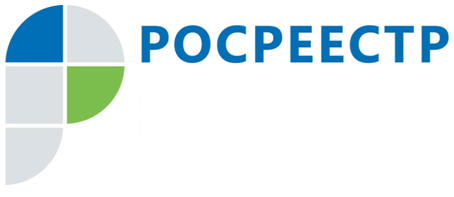 УПРАВЛЕНИЕ  РОСРЕЕСТРА  ПО  МУРМАНСКОЙ  ОБЛАСТИ  ИНФОРМИРУЕТО проверках прав на земельные участки владельцев гаражей       Управление Росреестра по Мурманской области  сообщает, что государственными инспекторами проводятся проверки соблюдения собственниками гаражей требований земельного законодательства. Это касается тех, кто оформил право собственности только на гараж, и не оформил документ на  землю под ним. Согласно требованиям Земельного кодекса, собственник любого строения, сооружения, в том числе и  гаража, должен оформить документально права на земельный участок, необходимый для обслуживания объекта недвижимого имущества в собственность или аренду. Отсутствие такого документа не может служить основанием для привлечения лица к административной ответственности по ст. 7.1 КоАП РФ, но у инспектора имеются все законные основания выдать нарушителю обязательное для исполнения предписание с указанием срока устранения нарушения.Во избежание таких ситуаций, рекомендуем собственникам гаражей проверить наличие документов, подтверждающих права на земельные участки, и в случае их отсутствия обратиться в орган местного самоуправления для их оформления.Просим об опубликовании (выходе в эфир) данной информации (с указанием ссылки на публикацию) уведомить по электронной почте: polzori@r51.rosreestr.ruКонтакты для СМИ: Акимова Елена Аркадьевнател.: (881532) 7-27-30